        ре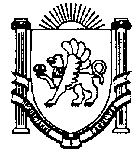 АДМИНИСТРАЦИЯАРОМАТНЕНСКОГО СЕЛЬСКОГО ПОСЕЛЕНИЯБАХЧИСАРАЙСКОГО РАЙОНАРЕСПУБЛИКИ КРЫМПОСТАНОВЛЕНИЕ05 апреля 2018 года					 	                                   №  69с. АроматноеВ соответствии с Федеральным законом от 24 июля . №101-ФЗ «Об обороте земель сельскохозяйственного назначения», Федеральным законом от 06.10.2003 г. №131-ФЗ «Об общих принципах организации местного самоуправления в Российской Федерации», Законом Республики Крым от 31.07.2014 г. №38-ЗРК «Об особенностях регулирования имущественных и земельных отношений на территории Республики Крым», Постановлением Совета министров Республики Крым от 25.09.2014 г. №345 «Об утверждении Порядка выдела земельной доли (пая) и Уставом муниципального образования Ароматненское сельское поселение Бахчисарайского района Республики Крым, администрация Ароматненского сельского поселенияПОСТАНОВЛЯЕТ:1.Начать процедуру признания невостребованных долей (паев) с момента официального опубликования настоящего постановления.2.Опубликовать список невостребованных долей (паев) на официальном сайте Администрации Ароматненского сельского поселения Бахчисарайского района Республики Крым http://aromat-crimea.ru, в Бахчисарайской районной газете «Слава труду» на информационном стенде Администрации Ароматненского сельского поселения по адресу: село Ароматное ул. Дорожная, д.1 и на информационных стендах Ароматненского сельского поселения Бахчисарайского района Республики Крым  не менее чем за три месяца до созыва общего собрания участников долевой собственности.(Приложение 1)3.Назначить дату проведения общего собрания участников долевой собственности (пайщиков) на территории Ароматненского сельского поселения на 14 декабря 2018 года на 10.00ч. в здании администрации Ароматненского сельского поселения по адресу с. Ароматное ул. Дорожная,1. 4. Контроль за исполнением настоящего постановления оставляю за собой.5.Постановление вступает в силу со дня его официального опубликования.Председатель Ароматненскогосельского совета - Глава администрацииАроматненского сельского поселения					И.А. ЛизогубПриложение 1К постановлению администрацииАроматненского сельского поселения от 05.04.2018г.  № 69Список лиц, земельные доли (паи) которых могут бытьпризнаны невостребованными на территории Ароматненского сельского поселенияО начале процедуры признания невостребованных долей (паев) на территории Ароматненского сельского поселения Бахчисарайского района Республики КрымФ.И.О.серия,№ сертиф.лотномер участкаплощадьплощадьАлиев Эдем ДжеферовичКМ №0055697221833,33823,3382Анисочкин Иван ЕмельяновичКМ №0245689112693,5193,519Асанов БахиКМ №0073109162-1664074,09624,0962Бондаренко Наталья ПетровнаКМ №0073021536075,87205,8720Буцыгин Николай ФроловичКМ №0055639157,2781056,63236,6323Горячев Александр ВладимировичКМ №00732272653610,739810,7398Девяткин Андрей ВладимировичКМ №0073257не принимал участие в жеребьевкеЖелезцов Валентин АнатольевичКМ №00557014а2263,24623,2462Жуков Анатолий НиколавеичКМ №00733004459810,756710,7567Жукова Валентина АлексеевнаКМ №00733011267053,05203,0520Кагитина Валентина ПетровнаКМ №0073345не принимала участие в жеребьевкеКагитин Михаил ЕвгеньевичКМ №0073441693373,33663,3366Канурин Юрий МихайловичКМ №010863341114,20504,2050Капустина Вера ФедоровнаКМ №0073349не принимала участие в жеребьевкеКапустин Леонид НестеровичКМ №0073348не принимал участие в жеребьевкеКарпекина Валентина НиколаевнаКМ №00733532523,20703,2070Карпец Татьяна СеменовнаКМ №0055685117,1197193,08523,0852Китанова Людмила ВасильевнаКМ №00733741257382,96772,9677Козлов Сергей АлександровичКМ №0073517не принимал участие в жеребьевкеКозлов Александр ТимофеевичКМ №0073514не принимал участие в жеребьевкеКононенко Анатолий МихайловичКМ №00735286560810,148010,1480Коркуц Николай АлексеевичКМ №0073534127,1367491,91981,9198Костюк Николай АлексеевичКМ №00733931036681,92851,9285Костюк Феодосия АлексеевнаКМ №0073395не принимала участие в жеребьевкеКузнецов Виктор АлексеевичКМ №031398051433,52763,5276Куриленко Алексей ИвановичКМ №007304151593,18523,1852Лактионова Мария КонстантиновнаКМ №007342051523,94923,9492Маняхина Наталья НиколаевнаКМ №00734601217259,60779,6077Миняйло Виталий ВасильевичКМ №007347946,4767510,738210,7382Миняйло Ольга Михайловна КМ №00734811267022,80832,8083Морозова Екатерина МихайловнаКМ №0073491не принимал участие в жеребьевкеМуртазаев Олег ЗенуровичКМ №007349882494,35104,3510Муртазаев Шевкет МансуровичКМ №00734991165547,73297,7329Нагорный Николай ФомичКМ №00735461257404,37024,3702Намуйлык Ева АндреевнаКМ №00735504а2123,06813,0681Ностер Лидия РудольфовнаКМ №01440032361,56901,5690Олейник Анастасия ЕремеевнаКМ №00737524а1982,78732,7873Патрашина Зинаида АлексеевнаКМ №00735851267062,91922,9192Правда Любовь ВасильевнаКМ №00736261724435,79015,7901Приходцев Павел МихайловичКМ №0073628445947,51507,5150Полозова Анна КлимовнаКМ №007360951513,5827 3,5827 Свиридова Мария ИвановнаКМ №0199730не принимал участие в жеребьевкеСергеев Иван МихайловичКМ №0073669285231,69771,6977Стрекалова Елена АлександровнаКМ №00730631217227,81057,8105Сучек Олег ВасильевичКМ №007369241235,00805,0080Сыч Мария НиколаевнаКМ №0108637не принимала участие в жеребьевкеТанцырева Елена ВячеславовнаКМ №005565351715,59625,5962Тарасов Виктор ВладимировичКМ №007370041299,39219,3921Тришкина Нина АнтоновнаКм №007375151624,56894,5689Умеров Нурий МеннановичКМ №0073071233397,15377,1537Федченко Анастасия НиколаевнаКМ №007380331044,22844,2284Фроликов Юрий НиколаевичКМ №0073755не принимал участие в жеребьевкеХавтуров Виктор ИльичКМ №01086321217345,54805,5480Халилиляев Илимдар ЭнверовичКМ №0073073223,2744447,86857,8685Хомякова Лидия МихайловнаКМ №00737672662,34602,3460Шарпаева Наталья ИкетьевнаКМ №0073837265328,84958,8495Шумеева Мария МихайловнаКМ №007307751493,53843,5384Эбулисова Карима МамеровнаКМ №00556511684354,70104,7010Эмирсалиев Смаил АкимовичКМ №0073081Юзяк Любовь ПетровнаКМ №0073841221833,33823,3382Грибенникова Екатерина Михайловнауч. №137 поле №6,Жилина Надежда Николаевнауч.№140 поле №6,Закомалдин Борис Федоровичуч.№141 поле №6,Кузнецов Виктор Алексеевичуч.№141, поле №6,Колесников Виталий Семеновичуч.№144, поле №6,Каретникова Светлана Алексеевнауч.№145, поле №6Калинкин Александр Николаевичуч.№146, поле №6,Мордашева Вера Андреевнауч.№147, поле №6,Мамкова Анастасия Федоровнауч.№148, поле №6,Неофитная Анна Николаевнауч.№150, поле №6,Пономаренко Лилия Марковнауч.№153, поле №6,Рубан Клавдия Васильевнауч.№186, поле №6,Семкина Полина Александровнауч.№199, поле №5,Самойлова Людмила Константиновнауч.№246, поле №6,Слобун Наталья Касьяновнауч.№247, поле №6,Харченко Евдокия Павловнауч.№561, поле лавандаХарченко Владимир Ивановичуч.№671, поле культурное,Черноротова Зинаида Александровнауч.№814, поле Шакул№п/плотлот№ участка№ участкаплощадь404049949910,6931404050050010,691040405015019,416440405025027,059840405035038,663740405045047,470740405055058,019140405065067,726040405075077,662940405085087,525940405095097,843640405105105,357241415115117,139141415125125,857041415135138,8433414151451412,55641415155157,37142425165168,80142425175177,29342425185183,695